МУНИЦИПАЛЬНОЕ КАЗЁННОЕ ОБЩЕОБРАЗОВАТЕЛЬНОЕ УЧРЕЖДЕНИЕ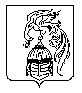 СРЕДНЯЯ ОБЩЕОБРАЗОВАТЕЛЬНАЯ ШКОЛА с.МУГРЕЕВО-НИКОЛЬСКОЕЮЖСКОГО РАЙОНА  ИВАНОВСКОЙ  ОБЛАСТИ155640,  Ивановская  область,  Южский район, село Мугреево-Никольское, ул. Центральная,  д.8,  т./факс (49347) 2-53-22,89611190156  E-mail: schoolmn@mail.ru     31.05.2022 г. № 77                                                       Департамент образования                                                                                   Ивановской  области         И Н Ф О Р М А Ц И Яо реализации плана мероприятий рискового профиля«Недостаточная предметная и методическая компетентностьпедагогических работников»               В целях повышения предметной и методической компетентности педагогических работников были  проведены  следующие мероприятия:1.Педагоги школы приняли участие в районном методическом семинаре по теме «Обновленные  ФГОС разработка и реализация»(все 9 педагогов).2.8 педагогов школы направлены на курсы повышения квалификации: 3 педагога на базе УНОИ и 5  педагогов на базе ресурса Министерства просвещения. 3 педагога по состоянию на 05.05.2022 завершили прохождение курсов. Удостоверения  и приказы  прилагаются.                                                  Директор                          Е.А.Модина